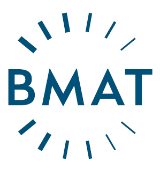 BMATWish to appoint for the following vacancyTeacher of Art / Photography
Based at Forest Hall School
Maternity Cover, 10-month contractTeachers Main Scale, Points 1 to 6 (£24,018 - £34,934 per annum)
Scale point will be dependent on skills, experience & track record
Start Date: 3rd January 2019Are you ready to truly teach? Then you’re ready for BMAT.BMAT is a growing multi-academy trust supporting primary and secondary schools across Essex and East London. We exist so that the schools in our network can be freed to truly succeed – with inspired teachers freed to really teach, and confident children freed to realise their true potential. BMAT was the top performing trust nationally for Primary outcomes in 2016/17.We are currently looking for a number of teachers with a passion for showing children who they could be. We have an exceptional record of teaching staff progression across the trust and believe in growing our staff to reach their full potential!If you’re interested in joining a team of highly motivated, exceptionally talented teachers within one of our schools, then we’d love to hear from you.Closing date for applications: 19th October 2018Please send all completed application forms to the HR Team via recruitment@bmatrust.org.ukBMAT is committed to equal opportunities, safeguarding and promoting the welfare of children and expect all staff and volunteers to share this commitment. This post is subject to an enhanced DBS check.